Unit codeFR542Unit nameFamily and Relationship Counselling: Intervention StrategiesAssociated higher education awardsGraduate Certificate in Counselling PracticeMaster of Counselling PracticeMaster of CounsellingDurationOne semesterLevelPostgraduateUnit CoordinatorNeil RobertsCore/electiveElectiveWeightingUnit credit points:	10Course credit points:	Graduate Certificate in Counselling Practice	80	Master of Counselling Practice	120	Master of Counselling	160Delivery modeFace-to-face on siteStudent workloadFace-to-face on siteContact hours	35 hoursReading, study, and preparation	55 hoursAssignment preparation	60 hoursTOTAL	150 hoursStudent workloadStudents requiring additional English language support are expected to undertake an additional one hour per week.Prerequisites/    co-requisites/ restrictionsPrerequisiteFR541	Family and Relationship Counselling: Intervention FrameworksPre or corequisiteCO667 Reflective Practice: Consolidating FoundationsRationaleDue to a range of factors, some families present with more complex issues than others. Family and relationship counsellors need an awareness of the dynamics involved in these issues and specific skills to help the families affected. This unit focuses on applying focused intervention strategies to specific presenting issues in family and relationship counselling.In particular, this unit aims to give students an understanding of the dynamics involved in the breakdown of the family unit, and skills to help families navigate through these challenges. Ethical and legal implications, as well as a Christian worldview perspective, will be considered. Other issues that cause stress for contemporary families, and strategies for supporting them, will also be considered.Prescribed text(s)Capuzzi, D., & Stauffer, M. (Eds.). (2015).  Foundations of couples, marriage and family counseling. Hoboken, NJ: Wiley.Recommended readingsBooksBalswick, J., & Balswick, J. (2008). Authentic human sexuality: An integrated Christian approach (2nd ed.). Downers Grove, IL: InterVarsity Press.1Caselman, T., & Hill, H. (2014). Working therapeutically with families: Creative activities for diverse family structures. London, UK: Jessica Kingsley.Emery, R. (2012). Renegotiating family relationships: Divorce, child custody and mediation (2nd ed.). New York, NY: Guilford.Laurel, K. (2015). Strengthening family coping resources: Interventions for families impacted by trauma. New York, NY: Routledge.Patterson, J., Williams, L., Edwards, T., Chamow, L., & Grauf-Grounds, C. (2009). Essential skills in family therapy: From the first interview to termination (2nd ed.) New York, NY: Guilford. Rasheed, J., Rasheed, M., & Marley, J. A. (2011). Family therapy: Models and techniques. Los Angeles: Sage.Rhodes, P., & Wallis, A. (2011). Practical guide to family therapy: Structured guidelines and key skills. Melbourne, Australia: IP Communications.Schnarch, D. (2009). Intimacy and desire: Awaken the passion in your relationship. New York, NY: Beaufort Books.1Smoke, J. (1995). Growing through divorce (Rev. ed.). Eugene, OR: Harvest House.Journals and PeriodicalsFamily ProcessJournal of Marital and Family TherapyJournal of Marriage and FamilyJournal of PsychologyIn addition to the resources above, students should have access to a Bible, preferably a modern translation such as The Holy Bible: The New International Version 2011 (NIV 2011) or The Holy Bible: New King James Version (NKJV).These and other translations may be accessed free on-line at http://www.biblegateway.com.  The Bible app from LifeChurch.tv is also available free for smart phones and tablet devices.Specialist resource requirementsNilContentWorking with the whole familySexuality and sexual dynamics in relationshipsHealth issues in families (including chronic illness, mental health, addictions)Interventions for helping families through divorce and separationRisk assessments and management; ethical and legal issuesWorking with domestic and family violenceChallenges for contemporary families (eg Clergy, 3rd culture kids, military, fly in/fly out families, blended families)Developing an integrated framework for practiceLearning outcomesOn completion of this unit, students will have demonstrated that they have:exhibited an advanced understanding of the issues that increase stress in families and add complexity to family and relationship counselling;critically analysed, and applied evidenced-based interventions for working with specific issues in family and relationship counselling;critically examined the ethical, legal, and Christian worldview issues involved in family and relationship counselling, and considered appropriate strategies for assessing and managing risk;refined relationship counselling skills and strategies within a process-based framework;developed and reflected on skills for working with specific family and relationship issues; synthesised their knowledge and understanding of theory, issues and skills for working with families and relationships; andcommunicated at an appropriate tertiary standard with special attention to correct grammars, punctuation, spelling, vocabulary, usage, sentence structure, logical relations, style, referencing, and presentation.Assessment tasksTask 1: Engagement in class discussion and activitiesYou are to actively participate in class discussions and activities throughout the semester, demonstrating engagement with the course materials.Word Length/Duration:	N/AWeighting:	10%Learning Outcomes:	1-4Assessed:	Weeks 1-13Task 2: Research essayResearch one theoretical approach/intervention for working with one of the issues discussed in this unit, including the evidence-base for this approach, ethical, legal and Christian worldview considerations.Word Length/Duration:	2,500 wordsWeighting:	40%Learning Outcomes:	1-3, 7Assessed:	Week 10Task 3: Case study reportWrite up a case study of your work with a family you have been working with on your practicum, demonstrating your ability to work with two or more members of a family on one of the relationship issues studied in this unit. The report is to include a case formulation, a description of the therapeutic approach and interventions you have used with the family, a consideration of the worldview and ethical and/or legal issues inherent in the case, and a reflection on the progress of your work with this family.Word Length/Duration:	3,000 wordsWeighting:	50%Learning Outcomes:	1-7Assessed:	Week 15Unit summaryThis unit focuses on applying focused intervention strategies to specific presenting issues in family and relationship counselling. In particular, this unit aims to give students an understanding of the dynamics involved in the breakdown of the family unit, and skills to help families navigate through these challenges. Ethical and legal implications, as well as a Christian worldview perspective, will be considered. Other issues that cause stress for contemporary families, and strategies for supporting them, will also be considered.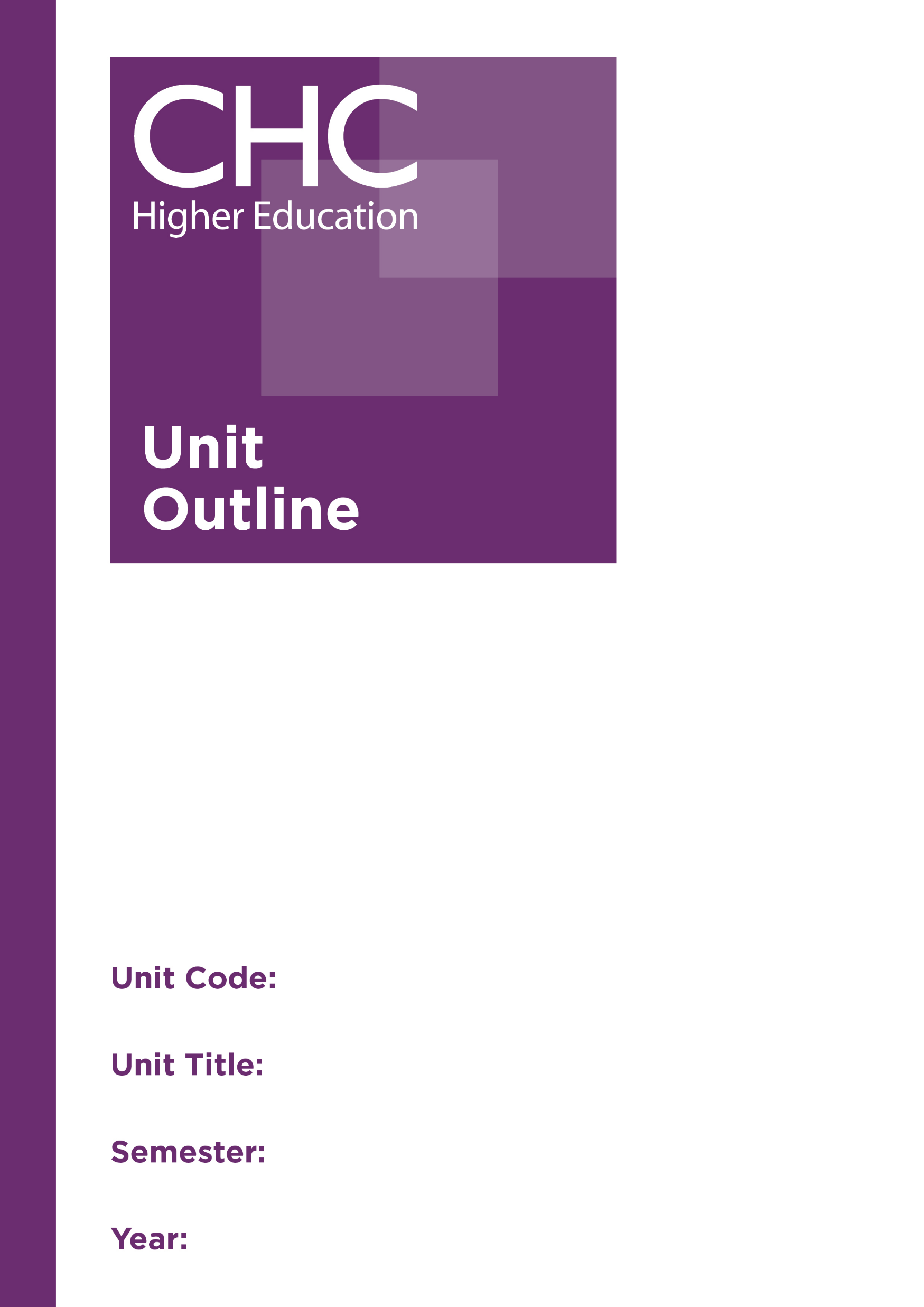 